Game Notes:123344556677888991010TOTALTOTALVMedfield CollegeMedfield CollegeMedfield CollegeHTate UniversityTate UniversityTate UniversityTop of Inning (VISITORS)Top of Inning (VISITORS)Top of Inning (VISITORS)Top of Inning (VISITORS)Medfield College LionsMedfield College LionsMedfield College LionsMedfield College LionsMedfield College LionsMedfield College LionsMedfield College LionsMedfield College LionsMedfield College LionsMedfield College LionsMedfield College LionsMedfield College LionsMedfield College LionsMedfield College LionsMedfield College LionsMedfield College LionsMedfield College LionsMedfield College LionsMedfield College LionsMedfield College LionsMedfield College LionsBO##POPLAYERPLAYERPLAYERPLAYER11223344556778899101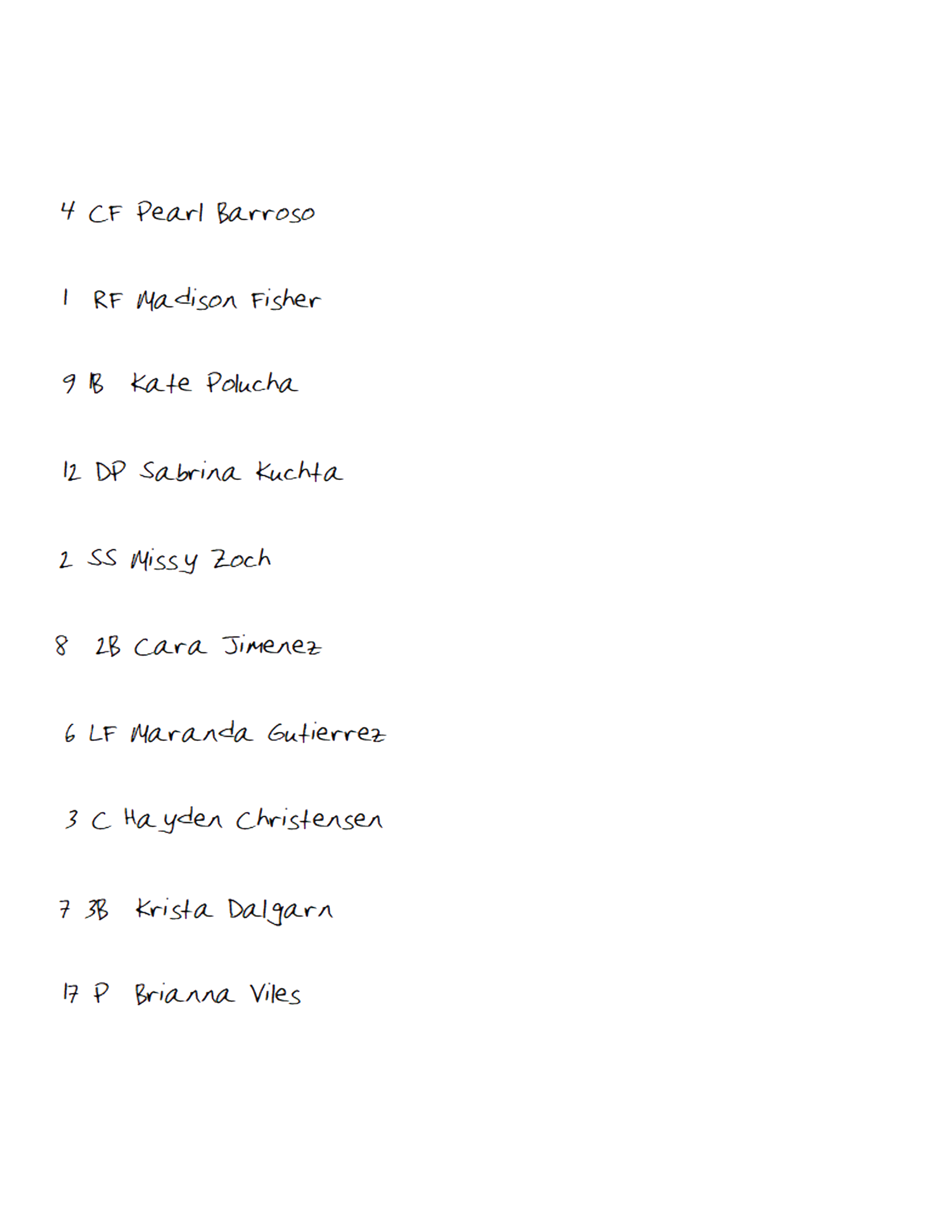 11222333444555666777888999FLEXNotes/SpecialNotes/SpecialNotes/SpecialNotes/SpecialNotes/SpecialNotes/SpecialNotes/SpecialNotes/SpecialNotes/SpecialNotes/SpecialNotes/SpecialNotes/SpecialNotes/SpecialNotes/SpecialNotes/SpecialNotes/SpecialNotes/SpecialNotes/SpecialFLEXNotes/SpecialNotes/SpecialNotes/SpecialNotes/SpecialNotes/SpecialNotes/SpecialNotes/SpecialNotes/SpecialNotes/SpecialNotes/SpecialNotes/SpecialNotes/SpecialNotes/SpecialNotes/SpecialNotes/SpecialNotes/SpecialNotes/SpecialNotes/SpecialFLEXNotes/SpecialNotes/SpecialNotes/SpecialNotes/SpecialNotes/SpecialNotes/SpecialNotes/SpecialNotes/SpecialNotes/SpecialNotes/SpecialNotes/SpecialNotes/SpecialNotes/SpecialNotes/SpecialNotes/SpecialNotes/SpecialNotes/SpecialNotes/SpecialFLEXNotes/SpecialNotes/SpecialNotes/SpecialNotes/SpecialNotes/SpecialNotes/SpecialNotes/SpecialNotes/SpecialNotes/SpecialNotes/SpecialNotes/SpecialNotes/SpecialNotes/SpecialNotes/SpecialNotes/SpecialNotes/SpecialNotes/SpecialNotes/SpecialFLEXNotes/SpecialNotes/SpecialNotes/SpecialNotes/SpecialNotes/SpecialNotes/SpecialNotes/SpecialNotes/SpecialNotes/SpecialNotes/SpecialNotes/SpecialNotes/SpecialNotes/SpecialNotes/SpecialNotes/SpecialNotes/SpecialNotes/SpecialNotes/SpecialFLEXNotes/SpecialNotes/SpecialNotes/SpecialNotes/SpecialNotes/SpecialNotes/SpecialNotes/SpecialNotes/SpecialNotes/SpecialNotes/SpecialNotes/SpecialNotes/SpecialNotes/SpecialNotes/SpecialNotes/SpecialNotes/SpecialNotes/SpecialNotes/SpecialBottom of Inning (HOME)Bottom of Inning (HOME)Bottom of Inning (HOME)Bottom of Inning (HOME)Tate University WarriorsTate University WarriorsTate University WarriorsTate University WarriorsTate University WarriorsTate University WarriorsTate University WarriorsTate University WarriorsTate University WarriorsTate University WarriorsTate University WarriorsBO##POPLAYERPLAYER123456789101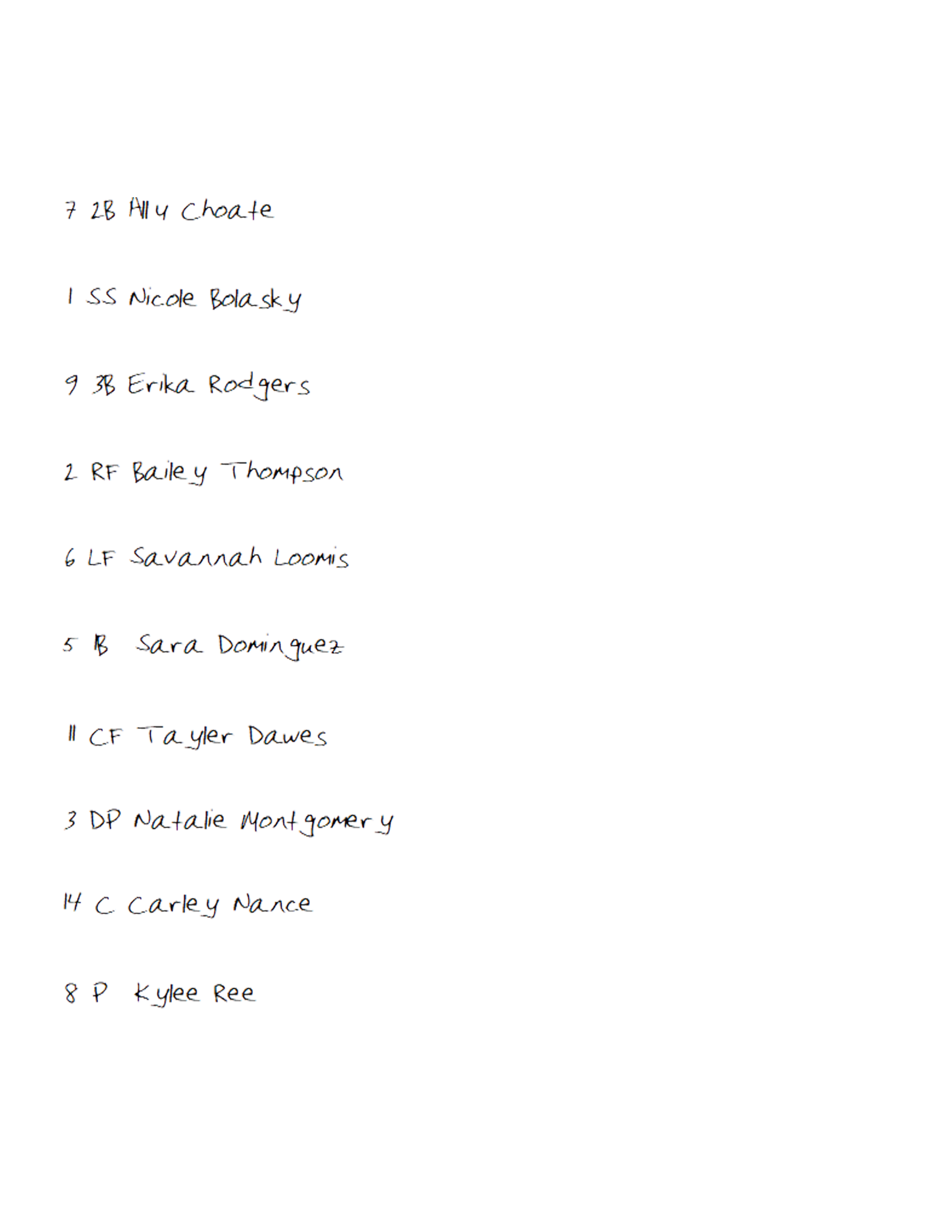 11222333444555666777888999FLEXNotes/SpecialNotes/SpecialNotes/SpecialNotes/SpecialNotes/SpecialNotes/SpecialNotes/SpecialNotes/SpecialNotes/SpecialNotes/SpecialFLEXNotes/SpecialNotes/SpecialNotes/SpecialNotes/SpecialNotes/SpecialNotes/SpecialNotes/SpecialNotes/SpecialNotes/SpecialNotes/SpecialFLEXNotes/SpecialNotes/SpecialNotes/SpecialNotes/SpecialNotes/SpecialNotes/SpecialNotes/SpecialNotes/SpecialNotes/SpecialNotes/SpecialFLEXNotes/SpecialNotes/SpecialNotes/SpecialNotes/SpecialNotes/SpecialNotes/SpecialNotes/SpecialNotes/SpecialNotes/SpecialNotes/SpecialFLEXNotes/SpecialNotes/SpecialNotes/SpecialNotes/SpecialNotes/SpecialNotes/SpecialNotes/SpecialNotes/SpecialNotes/SpecialNotes/SpecialFLEXNotes/SpecialNotes/SpecialNotes/SpecialNotes/SpecialNotes/SpecialNotes/SpecialNotes/SpecialNotes/SpecialNotes/SpecialNotes/Special